様式第24号の3　　　　　　　　　　　　　　　　　市・県民税特別徴収税額の納期の特例の承認に関する申請書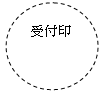 【注意事項】　※納期の特例を一度申請されると次年度以降も継続して承認しますので、年度ごとに申請書を提出する必要はありません。　※承認後、従業員（納税義務者）の人数が常時10人以上になった場合は、市役所のホームページから「市・県民税特別徴収税額の納期の特例の要件を欠いた場合の届出書」をダウンロードし、提出してください。八幡浜市長あて(　　　年　　月　　日)(特別徴収義務者)給与支払者所在地(住所)郵便番号　　　―　　　　特別徴収義務者指定番号特別徴収義務者指定番号特別徴収義務者指定番号特別徴収義務者指定番号特別徴収義務者指定番号特別徴収義務者指定番号特別徴収義務者指定番号八幡浜市長あて(　　　年　　月　　日)(特別徴収義務者)給与支払者所在地(住所)特別徴収義務者の法人番号特別徴収義務者の法人番号特別徴収義務者の法人番号特別徴収義務者の法人番号特別徴収義務者の法人番号特別徴収義務者の法人番号特別徴収義務者の法人番号八幡浜市長あて(　　　年　　月　　日)(特別徴収義務者)給与支払者所在地(住所)担当者の係・氏名・電話番号担当者の係・氏名・電話番号担当者の係・氏名・電話番号係八幡浜市長あて(　　　年　　月　　日)(特別徴収義務者)給与支払者名称(氏名)担当者の係・氏名・電話番号担当者の係・氏名・電話番号担当者の係・氏名・電話番号氏名八幡浜市長あて(　　　年　　月　　日)(特別徴収義務者)給与支払者名称(氏名)担当者の係・氏名・電話番号担当者の係・氏名・電話番号担当者の係・氏名・電話番号電話（　　　　）　　　　　―（　　　　）　　　　　―（　　　　）　　　　　―（　　　　）　　　　　―（　　　　）　　　　　―地方税法第321条の5の2ならびに八幡浜市市税条例第46条の2の規定により、特別徴収税額の納期の特例の承認を申請します。地方税法第321条の5の2ならびに八幡浜市市税条例第46条の2の規定により、特別徴収税額の納期の特例の承認を申請します。地方税法第321条の5の2ならびに八幡浜市市税条例第46条の2の規定により、特別徴収税額の納期の特例の承認を申請します。地方税法第321条の5の2ならびに八幡浜市市税条例第46条の2の規定により、特別徴収税額の納期の特例の承認を申請します。地方税法第321条の5の2ならびに八幡浜市市税条例第46条の2の規定により、特別徴収税額の納期の特例の承認を申請します。地方税法第321条の5の2ならびに八幡浜市市税条例第46条の2の規定により、特別徴収税額の納期の特例の承認を申請します。地方税法第321条の5の2ならびに八幡浜市市税条例第46条の2の規定により、特別徴収税額の納期の特例の承認を申請します。地方税法第321条の5の2ならびに八幡浜市市税条例第46条の2の規定により、特別徴収税額の納期の特例の承認を申請します。地方税法第321条の5の2ならびに八幡浜市市税条例第46条の2の規定により、特別徴収税額の納期の特例の承認を申請します。地方税法第321条の5の2ならびに八幡浜市市税条例第46条の2の規定により、特別徴収税額の納期の特例の承認を申請します。地方税法第321条の5の2ならびに八幡浜市市税条例第46条の2の規定により、特別徴収税額の納期の特例の承認を申請します。地方税法第321条の5の2ならびに八幡浜市市税条例第46条の2の規定により、特別徴収税額の納期の特例の承認を申請します。地方税法第321条の5の2ならびに八幡浜市市税条例第46条の2の規定により、特別徴収税額の納期の特例の承認を申請します。地方税法第321条の5の2ならびに八幡浜市市税条例第46条の2の規定により、特別徴収税額の納期の特例の承認を申請します。地方税法第321条の5の2ならびに八幡浜市市税条例第46条の2の規定により、特別徴収税額の納期の特例の承認を申請します。地方税法第321条の5の2ならびに八幡浜市市税条例第46条の2の規定により、特別徴収税額の納期の特例の承認を申請します。特例の適用を受けようとする税額特例の適用を受けようとする税額特例の適用を受けようとする税額特例の適用を受けようとする税額年　　月分以後の納期にかかる市民税・県民税特別徴収税額年　　月分以後の納期にかかる市民税・県民税特別徴収税額年　　月分以後の納期にかかる市民税・県民税特別徴収税額年　　月分以後の納期にかかる市民税・県民税特別徴収税額年　　月分以後の納期にかかる市民税・県民税特別徴収税額年　　月分以後の納期にかかる市民税・県民税特別徴収税額年　　月分以後の納期にかかる市民税・県民税特別徴収税額年　　月分以後の納期にかかる市民税・県民税特別徴収税額年　　月分以後の納期にかかる市民税・県民税特別徴収税額円円円申請の日前6ヵ月間の各月末の給与の支払を受ける者の人員および支給額臨時雇用人分は下段のカッコ内に記入してください。申請の日前6ヵ月間の各月末の給与の支払を受ける者の人員および支給額臨時雇用人分は下段のカッコ内に記入してください。申請の日前6ヵ月間の各月末の給与の支払を受ける者の人員および支給額臨時雇用人分は下段のカッコ内に記入してください。申請の日前6ヵ月間の各月末の給与の支払を受ける者の人員および支給額臨時雇用人分は下段のカッコ内に記入してください。月区分支給人員支給額支給額月区分月区分月区分月区分支給人員支給人員支給人員支給額申請の日前6ヵ月間の各月末の給与の支払を受ける者の人員および支給額臨時雇用人分は下段のカッコ内に記入してください。申請の日前6ヵ月間の各月末の給与の支払を受ける者の人員および支給額臨時雇用人分は下段のカッコ内に記入してください。申請の日前6ヵ月間の各月末の給与の支払を受ける者の人員および支給額臨時雇用人分は下段のカッコ内に記入してください。申請の日前6ヵ月間の各月末の給与の支払を受ける者の人員および支給額臨時雇用人分は下段のカッコ内に記入してください。年　　　月分人　(　　　　人)円　(　　　　　　　円)円　(　　　　　　　円)年　　　月分年　　　月分年　　　月分年　　　月分人　(　　　　人)人　(　　　　人)人　(　　　　人)円　(　　　　　　　円)申請の日前6ヵ月間の各月末の給与の支払を受ける者の人員および支給額臨時雇用人分は下段のカッコ内に記入してください。申請の日前6ヵ月間の各月末の給与の支払を受ける者の人員および支給額臨時雇用人分は下段のカッコ内に記入してください。申請の日前6ヵ月間の各月末の給与の支払を受ける者の人員および支給額臨時雇用人分は下段のカッコ内に記入してください。申請の日前6ヵ月間の各月末の給与の支払を受ける者の人員および支給額臨時雇用人分は下段のカッコ内に記入してください。年　　　月分人　(　　　　人)円　(　　　　　　　円)円　(　　　　　　　円)年　　　月分年　　　月分年　　　月分年　　　月分人　(　　　　人)人　(　　　　人)人　(　　　　人)円　(　　　　　　　円)申請の日前6ヵ月間の各月末の給与の支払を受ける者の人員および支給額臨時雇用人分は下段のカッコ内に記入してください。申請の日前6ヵ月間の各月末の給与の支払を受ける者の人員および支給額臨時雇用人分は下段のカッコ内に記入してください。申請の日前6ヵ月間の各月末の給与の支払を受ける者の人員および支給額臨時雇用人分は下段のカッコ内に記入してください。申請の日前6ヵ月間の各月末の給与の支払を受ける者の人員および支給額臨時雇用人分は下段のカッコ内に記入してください。年　　　月分人　(　　　　人)円　(　　　　　　　円)円　(　　　　　　　円)年　　　月分年　　　月分年　　　月分年　　　月分人　(　　　　人)人　(　　　　人)人　(　　　　人)円　(　　　　　　　円)現に市税の滞納があり、または最近において著しい納入遅延の事実がある場合において、それがやむを得ない理由によるものであるときはその理由の詳細現に市税の滞納があり、または最近において著しい納入遅延の事実がある場合において、それがやむを得ない理由によるものであるときはその理由の詳細現に市税の滞納があり、または最近において著しい納入遅延の事実がある場合において、それがやむを得ない理由によるものであるときはその理由の詳細現に市税の滞納があり、または最近において著しい納入遅延の事実がある場合において、それがやむを得ない理由によるものであるときはその理由の詳細(理由)(理由)(理由)(理由)(理由)申請の日前1か年以内に納期の特例についてその承認を取り消されたことがある場合取消年月日　　　　　　　　年　　月　　日申請の日前1か年以内に納期の特例についてその承認を取り消されたことがある場合取消年月日　　　　　　　　年　　月　　日申請の日前1か年以内に納期の特例についてその承認を取り消されたことがある場合取消年月日　　　　　　　　年　　月　　日申請の日前1か年以内に納期の特例についてその承認を取り消されたことがある場合取消年月日　　　　　　　　年　　月　　日申請の日前1か年以内に納期の特例についてその承認を取り消されたことがある場合取消年月日　　　　　　　　年　　月　　日申請の日前1か年以内に納期の特例についてその承認を取り消されたことがある場合取消年月日　　　　　　　　年　　月　　日申請の日前1か年以内に納期の特例についてその承認を取り消されたことがある場合取消年月日　　　　　　　　年　　月　　日